Publicado en A Coruña el 04/07/2024 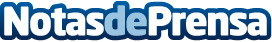 REFIX celebra las victorias históricas de sus embajadoras de marca: Jéssica Bouzas y Michelle Des BouillonsSe trata de dos victorias históricas para los talentos femeninos de la marcaDatos de contacto:REFIXMarketing981227150Nota de prensa publicada en: https://www.notasdeprensa.es/refix-celebra-las-victorias-historicas-de-sus_1 Categorias: Nacional Comunicación Marketing Galicia Tenis Otros deportes Actualidad Empresarial http://www.notasdeprensa.es